Государственное бюджетное общеобразовательное учреждение средняя общеобразовательная школа села Сколково муниципального района Кинельский Самарской области Технологическая карта урока английского языка Тема: «Британия. Лондон.» Автор: учитель английского языка ГБОУ СОШ с. Сколково  Пестерева Ирина Павловна 2018 г.Технологическая карта урокаФ.И.О. Пестерева Ирина ПавловнаПредмет: английский языкКласс: 6Тип урока: урок обобщения и систематизации полученных  знанийМетодическая структура урокаПриложение.Lexical drill.Divide the geographical names into three columns: 1. Parts of the country 2. Cities 3. Names of the countryGreat Britain  or Britain, London, the United Kingdom or the UK, England , Scotland, Wales, Ireland, Northern Ireland, the British Isles ,the River Thames, Northern Ireland, the British IslesShow on the map.Great Britain, Northern Ireland, the British Isles, Northern Ireland, the British Isles, England , Scotland, Wales, Ireland.Watching videoPre-watching tasksOpen books in page 76. Let’s do exercise 6. Listen to, repeat  the names of the main sights of London and read them.Read text 4 and translate it.Let’s check your homework:-- Tell about the symbols of London.--Tell about the famous streets of London (Whitehall, Downing Street, Oxford Street)            Homework of the previous lesson  “Some Facts about London”.There are a lot of symbols in London, for example, Big Ben, black taxes, red post boxes and double-decker buses. Double-decker buses are red. They are very popular with tourists. There are open double – decker buses. Tourists can see London from the top.Hyde Park is one of the largest parks in central London. Londoners like to visit it in fine weather and relax there. There is a speaker’s corner in it. On Sundays people can stand up on the boxes or chairs and speak.Oxford Street is a very famous street. It is a popular shopping center. There are about 300 shops in it. It is the busiest shopping center in the world. Whitehall is the central street in London. It is wide and busy. Government offices are situated in it. It is a political center of London.Downing Street is in central London. House number 10 is very famous. The British Prime Minister lives and works there. You can always see a policeman at the front door of number 10.While-watching tasksWatch the video film and  be ready to complete the sentences.The ____  built  the 1st bridge over the river.   a) Romans         b) French   c) the EnglishNow there are ___________ bridges over the river.         a) nineteen        b) twenty-nine   c) twelveLondon has a population of   _____   million people.       a) nine          b) seven  c) seventeenMadam Tussaud brought her exhibition of  wax models in ______.              a) 1802           b) 1812      c) 1902Harrods, Covent Garden are famous places for  ______  .shopping       b) dancing  c) musiciansAfter-watching tasks.Read the completed sentences.  Making a topic about London ( work in groups)Complete the sentences about London.London.London  is the      __________ of ____________.The city   _______ on the  River   _________  .It is an _____________ city with a long history.The symbols of the city are ____________ , _____________ and _____________ .The most famous streets are  _______________ ________, ______________  , _____________  ___________ .You can see a lot of _________   places in London, for example, __________________________________________________________________                      _________________________________________  .The ______________ center of London is _______________  Square.I’d like to visit _________________ one day.Slides. Slide1.                                                                                                                          Slide2.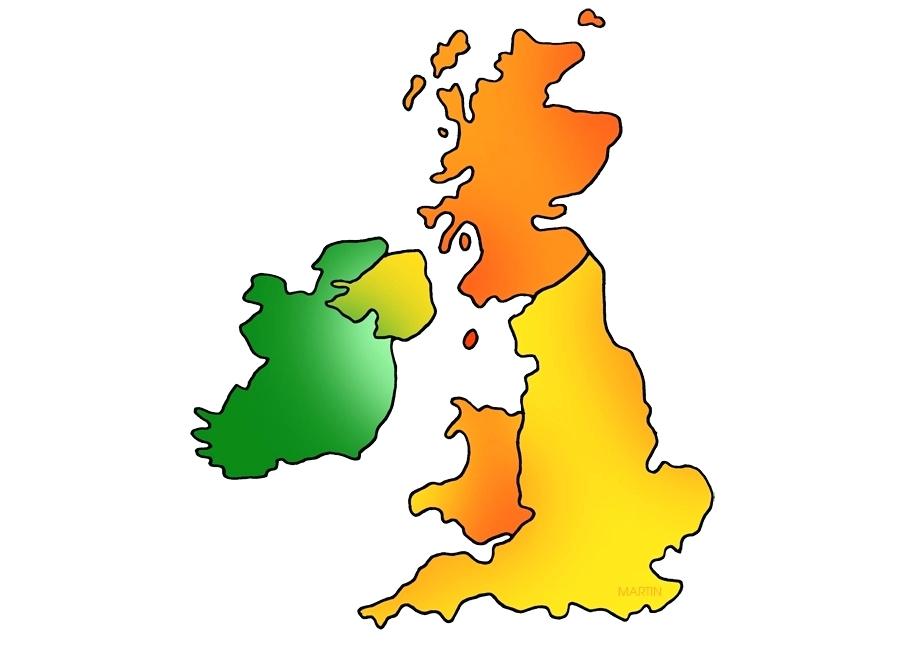 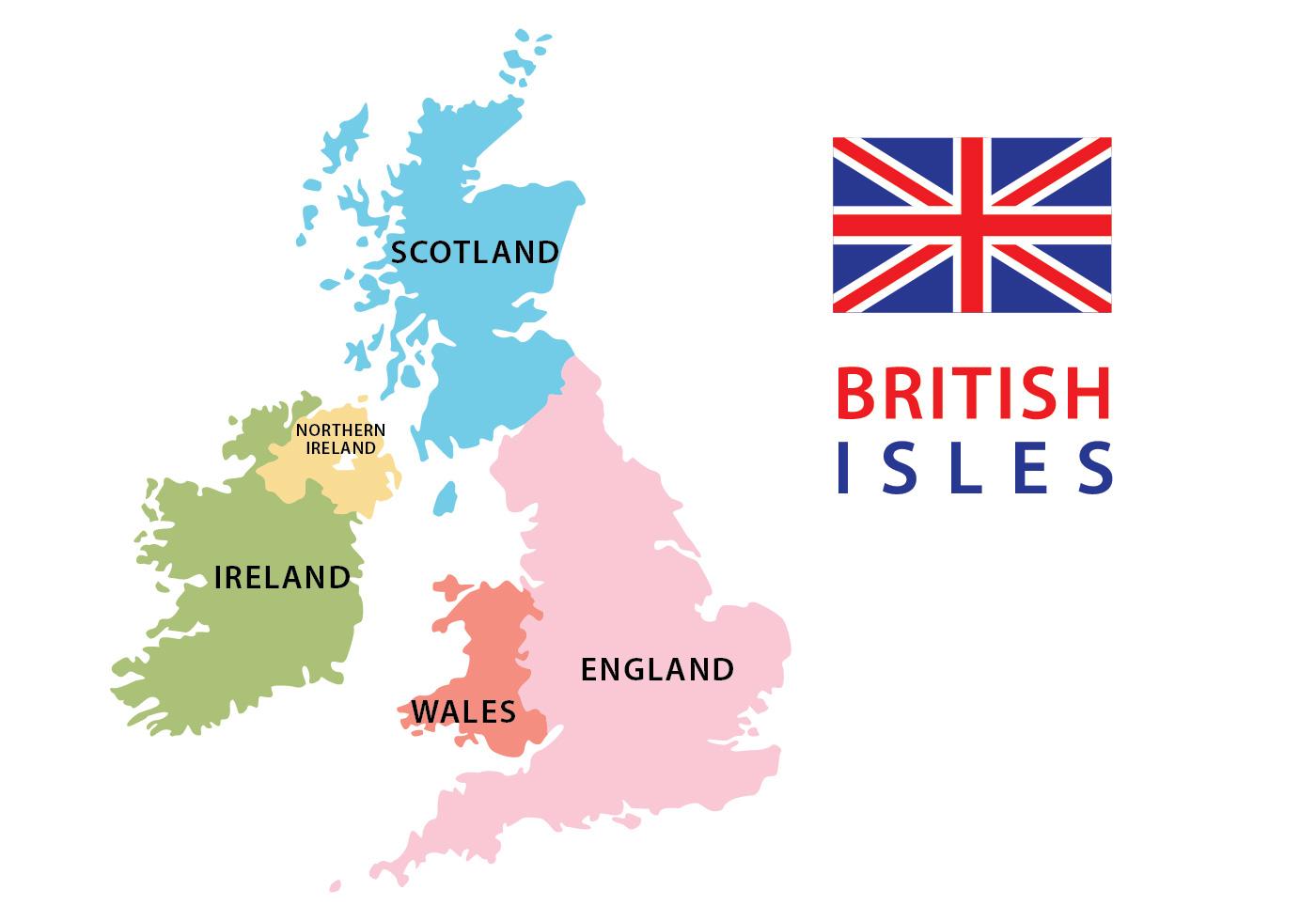 Slide 3-10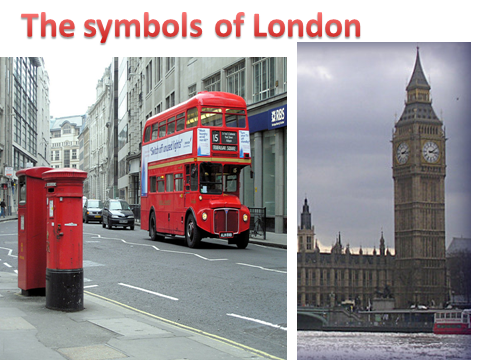 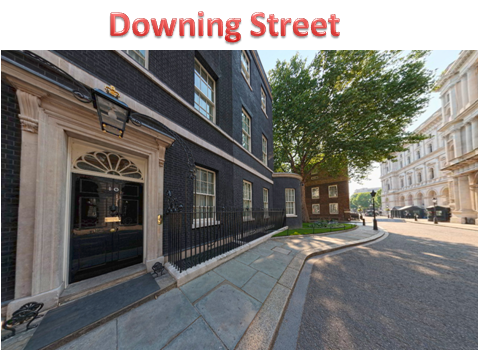 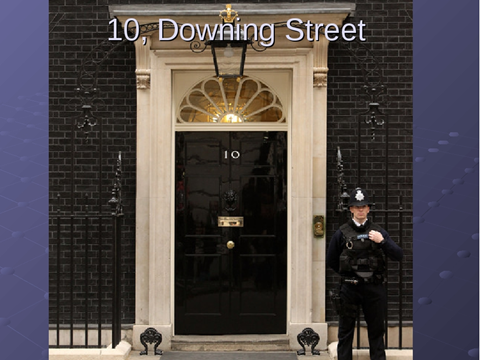 Тема урока«Британия. Лондон.»«Британия. Лондон.»Цель урокаОбобщение изученного материала по теме «Британия. Лондон.».Обобщение изученного материала по теме «Британия. Лондон.».ЗадачиОбразовательные: практиковать учащихся в применении лексических и страноведческих знаний по темам « Британия», «Лондон»; развивать умения ведения монолога.Развивающие: продолжить развивать речевой слух с использованием зрительной опоры (просмотр видеофильма о Лондоне) с выходом на говорение по теме по ключевым словам и фразам; развивать речемыслительную деятельность учащихся и умения анализа и самоконтроля;расширять общий лингвистический кругозор; развивать познавательную и эмоциональную сферу учащихся.Воспитательные: продолжить прививать учащимся уважительное отношение к образу жизни и культуре других стран.Образовательные: практиковать учащихся в применении лексических и страноведческих знаний по темам « Британия», «Лондон»; развивать умения ведения монолога.Развивающие: продолжить развивать речевой слух с использованием зрительной опоры (просмотр видеофильма о Лондоне) с выходом на говорение по теме по ключевым словам и фразам; развивать речемыслительную деятельность учащихся и умения анализа и самоконтроля;расширять общий лингвистический кругозор; развивать познавательную и эмоциональную сферу учащихся.Воспитательные: продолжить прививать учащимся уважительное отношение к образу жизни и культуре других стран.Планируемые результатыРасширить знания учащихся о столице Британии Лондоне. Составить рассказ о городе по ключевым словам.Расширить знания учащихся о столице Британии Лондоне. Составить рассказ о городе по ключевым словам.знания: владение достаточным (пассивным) лексическим запасом слов для понимания темы «Британия. Лондон» со слуха; владение достаточным (активным) лексико-грамматическим запасом для обсуждения данной темы.умения: работать с картой, работать с текстом (чтение вслух, перевод, ответы на вопросы),извлекать конкретную информацию из просмотренного фильма, заполнять пропуски в предложениях необходимой информацией, изъясняться по теме. навыки: аудирование, чтение и говорение по теме.знания: владение достаточным (пассивным) лексическим запасом слов для понимания темы «Британия. Лондон» со слуха; владение достаточным (активным) лексико-грамматическим запасом для обсуждения данной темы.умения: работать с картой, работать с текстом (чтение вслух, перевод, ответы на вопросы),извлекать конкретную информацию из просмотренного фильма, заполнять пропуски в предложениях необходимой информацией, изъясняться по теме. навыки: аудирование, чтение и говорение по теме.Личностные УУД: организация целенаправленной познавательной деятельности, развитие мотивации в изучении английского языка.Регулятивные УУД: умение работать по плану при аудировании текстов, разбивая работу над прослушиванием текста на три этапа (дотекстовый, этап собственно слушания и просмотра и послетекстовый этапы); анализировать свои действия в процессе достижения результата.Коммуникативные УУД: формирование коммуникативных компетенций в общении и представлении информации; умение свободно отвечать перед классом; умение работать в микрогруппе, уважительно относиться к одноклассникам, прислушиваться к их мнению.Познавательные УУД: выделение и формулирование познавательной цели, структурирование знаний,  работа с заданиями с открытым ответом; рефлексия.Основные понятия Британия, Соединенное королевство Британии и Северной Ирландии, премьер министр, достопримечательности, символы Лондона. Британия, Соединенное королевство Британии и Северной Ирландии, премьер министр, достопримечательности, символы Лондона.ИменаHyde Park, Whitehall, Downing Street, Trafalgar Square, Oxford Street, Madam TussaudHyde Park, Whitehall, Downing Street, Trafalgar Square, Oxford Street, Madam TussaudИспользуемая технологияПроблемное обучение, ИКТ, здоровьесберегающие технологии, развивающее обучение, разноуровневое обучение.Проблемное обучение, ИКТ, здоровьесберегающие технологии, развивающее обучение, разноуровневое обучение.УМКИсточники информации: Афанасьева О.В., Михеева И.В., Баранова К.М. Английский язык 6 класс  Базовый уровень. М.: Дрофа, 2018 г.Видеофильм “Видео упражнение на тему Достопримечательности Лондона”  http://www.youtube.com/video/Оборудование: ноутбук, мультимедийный проектор, интерактивная доскаИсточники информации: Афанасьева О.В., Михеева И.В., Баранова К.М. Английский язык 6 класс  Базовый уровень. М.: Дрофа, 2018 г.Видеофильм “Видео упражнение на тему Достопримечательности Лондона”  http://www.youtube.com/video/Оборудование: ноутбук, мультимедийный проектор, интерактивная доска№ЭтапыВремяСодержание этапаСодержание этапаОсновная форма работыУУД№ЭтапыВремядеятельность учителядеятельность учащихсяОсновная форма работыУУД1.Организационный этап1 минПриветствует учеников. Задает вопросы дежурному о количестве учащихся в классе, о настроении, о погоде.Настраиваются на предстоящую работу.фронтальнаяличностные: самоопределение2.Актуализация знаний2 минНачинает урок с вступления: «Миллионы людей в мире изучают английский язык. Родиной его является Британия. Мы  познакоми-лись с ней еще в четвертом в классе. А в шестом классе узнали много нового и интересного о Британии, о ее городах и о  столице Лондоне. Сегодня мы посмотрим фильм о Лондоне. Что же  особенного в этом  городе?Почему туристы любят посещать Лондон? Попробуем разобраться.»Помогает учащимся, при необходимости, сформулировать тему, цель и задачи урока.Отвечают на вопрос, дополняют ответы, делают выводы. Формулируют и обсуждают цель и задачи урока, выявляют тему урока.фронтальнаяпознавательные: постановка проблемы, анализ, синтез, установление причинно-следственных связей;коммуникативные: умение выражать свои мысли, постановка вопроса;регулятивные: целеполагание. 3.Лексическая зарядка3 минОпрашивает учащихся   с целью закрепления ЛЕ, которые необходимы учащимся для закрепления темы «Британия». (слайд №1-2)Работают с лексическими единицами и терминами по теме «Географические названия Британии. »  работа у доски ( распределить слова по трем колонкам: части  Британии, города Британии, названия страны), работа по карте  в паре (показать на карте географические названия)фронтальная, индивидуальная, работа в парепознавательные:работа со словами, анализ, синтез, сравнение, установление причинно-следственных связей;коммуникативные:умение выражать свои мысли, сотрудничество.регулятивные: целеполагание к определенному заданию.4.Этап до просмотровый – повторение и закрепление уже имеющихся знаний.Релаксация 5мин4 мин1мин2 мин а) Предлагает открыть учебники с.76 упр.6 и познакомиться с названиями главных достопримечательностей Лондона. б) Проверяет домашнее задание.(слайды № 3-10)в) Организует и проводит паузу расслабления.г) Раздает детям задания. Настраивает на предстоящую работу по просмотру видеофильма.а)Учащиеся рассматривают фотографии достопримечательностей, прослушивают их названия (аудиозапись), произносят их вслух.Читают и переводят текст о Трафальгер- ской площади.б) Рассказывают об известных улицах Лондона и символах города. Слушают друг друга, дополняют.в)Выполняют упражнения для снятия напряжения с глаз.г) Знакомятся с заданием. Работают в парах.фронтальная, работа в парахпознавательные: анализ, синтез, сравнение,.коммуникативные:, умение выражать свои мысли, дополнять ответы, сотрудничество5.Этап во время просматривания6 минНаблюдает.Просматривают видеофильм о Лондоне и заполняют пропуски в заданиях.фронтальнаяпознавательные:работа с информацией, анализ, синтез, сравнение, установление причинно-следственных связей;регулятивные: целеполагание к определенному заданию.6.Этап после просматривания3 минНаправляет.Учащиеся озвучивают свои ответы, вносят исправления.фронтальная,индивидуальная;коммуникативные: сотрудничество, умение выражать свои мысли.регулятивные: целеполагание к определенному заданию, самоконтроль.7.Этап систематизации и обобщения знаний. Составление рассказа о Лондоне по ключевым словам.7минФормирует группы для работы. Раздает задание.Направляет.  Оказывает необходимую помощь.Составляют рассказ по ключевым словам и выражениям.Учащиеся сравнивают и анализируют полученные данные. Работа в группахпознавательные: анализ, синтез, сравнение, установление причинно-следственных связей.регулятивные: целеполагание к определенному заданию, видеть возможности получения конкретного результата. коммуникативные: умение интегрироваться в группы и строить продуктивное взаимодействие и высказывание;8.Релаксация1 минОрганизует и проводит паузу расслабления и отдыха.Выполняют упражнения для снятия утомления с плечевого пояса и рук.индивидуальная9.Этап систематизации и обобщения знаний. Выход на монологическое высказывание.3 минОрганизует опрос учащихся, желающих высказаться по теме «Лондон».Учащиеся читают вслух получившиеся монологические высказывания о Лондоне. индивидуальная;личностные: ценностное отношение к результату своего труда;познавательные: анализ, синтез, сравнение, установление причинно-следственных связей;коммуникативные: умение строить логическое высказывание;регулятивные: предвидеть возможности получения конкретного результата.10Информация о домашнем задании2 минОрганизует и объясняет разноуровневые домашние задания.1.уровень сложности: подготовить рассказ о Лондоне с опорой на слова и выражения (5-6 предложений)уровень сложности:  подготовить рассказ о Лондоне без опоры на слова и выражения(7-8 предложений).Обсуждают, задают вопросы.фронтальнаякоммуникативные:умение задавать вопросы.11Рефлексия учебной деятельности на уроке2 минОценивает работу учащихся, корректирует, напоминает.(слайд № 10 )Делают самооценку результатов своей учебной деятельности, осознание границ применения нового способа действия.индивидуальнаяличностные: рефлексия;коммуникативные:ответ на вопрос, умение выражать свои мысли;регулятивные:самооценка.